Приложение № 1к основной образовательной программе основного  общего образования  по ФГОС МБОУ «СОШ №8»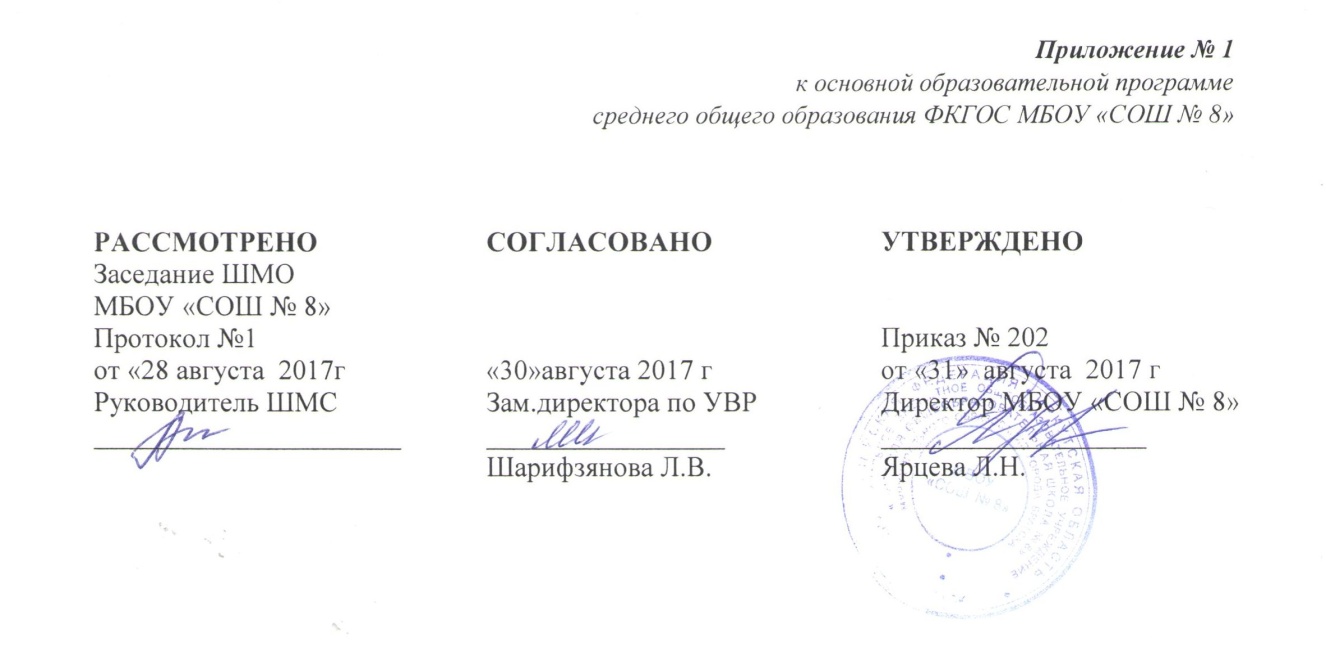 Рабочая программа спецкурсаДополнительные вопросы математикиосновное общее образованиеПредметная область «Математика»Автор разработки:Гаврилина Татьяна Александровнаучитель математики и информатики первая квалификационная категория Муратова Анастасия Леонидовнаучитель математикиБратск  2017ПЛАНИРУЕМЫЕ РЕЗУЛЬТАТЫ ОСВОЕНИЯ СПЕЦКУРСА ДОПОЛНИТЕЛЬНЫЕ ВОПРОСЫ МАТЕМАТИКИ Личностные результаты:воспитание российской гражданской идентичности: патриотизма, уважения к Отечеству, осознания вклада отечественных учёных в развитие мировой науки;ответственное отношение к учению, готовность и способность обучающихся к саморазвитию и самообразованию на основе мотивации к обучению и познанию; осознанный выбор и построение дальнейшей индивидуальной траектории образования на базе ориентировки в мире профессий и профессиональных предпочтений с учётом устойчивых познавательных интересов, а также на основе формирования уважительного отношения к труду, развитие опыта участия в социально значимом труде;умение контролировать процесс и результат учебной и математической деятельности;критичность мышления, инициатива, находчивость, активность при решении математических задач.Метапредметные результаты:умение самостоятельно определять цели своего обучения, ставить и формулировать для себя новые задачи в учёбе, развивать мотивы и интересы своей познавательной деятельности;умение соотносить свои действия с планируемыми результатами, осуществлять контроль своей деятельности в процессе достижения результата, определять способы действий в рамках предложенных условий и требований, корректировать свои действия в соответствии с изменяющейся ситуацией;умение определять понятия, создавать обобщения, устанавливать аналогии, классифицировать, самостоятельно выбирать основания и критерии для классификации;умение устанавливать причинно-следственные связи, строить логическое рассуждение, умозаключение (индуктивное, дедуктивное и по аналогии) и делать выводы;развитие компетентности в области использования информационно-коммуникационных технологий;первоначальные представления об идеях и о методах математики как об универсальном языке науки и техники, о средстве моделирования явлений и процессов;умение видеть математическую задачу в контексте проблемной ситуации в других дисциплинах, в окружающей жизни;умение находить в различных источниках информацию, необходимую для решения математических проблем, и представлять её в понятной форме, принимать решение в условиях неполной или избыточной, точной или вероятностной информации; 9) умение понимать и использовать математические средства наглядности (графики, таблицы, схемы и др.) для иллюстрации, интерпретации, аргументации;умение выдвигать гипотезы при решении задачи, понимать необходимость их проверки;понимание сущности алгоритмических предписаний и умение действовать в соответствии с предложенным алгоритмом.СОДЕРЖАНИЕ УЧЕБНОГО СПЕЦКУРСА «ДОПОЛНИТЕЛЬНЫЕ ВОПРОСЫ МАТЕМАТИКИ» ДЛЯ 7 КЛАССОВТЕМАТИЧЕСКОЕ ПЛАНИРОВАНИЕ УЧЕБНОГОСПЕЦКУРСА «ДОПОЛНИТЕЛЬНЫЕ ВОПРОСЫ МАТЕМАТИКИ» ДЛЯ 7 КЛАССОВ№ раздела, главы, пункта, подпункта.Содержание учебного предметаПланируемые результатыДействительные числа 6 часовЧисловые выражения. Вычисление значения числового выражения. Сравнение числовых выражений. Числовая прямая, сравнение и упорядочивание чисел. Пропорции. Решение задач на пропорции. Проценты. Основные задачи на проценты. Практическое применений процентов. Обучающиеся научатсявыполнять арифметические действия с рациональными числами, сочетать при вычислениях устные и письменные приемы. выполнять сравнение и упорядочивание чисел накоординатной прямойуметь находить отношения между величинами, решать задачи на пропорции. Обучающиеся получат возможность научатсярешатьосновные задачи на проценты: нахождение числа по его проценту, процента от числа, процентное отношение двух чисел, а также более сложные задачи. Уравнения с одной переменной 8 часов Линейное уравнение с одной переменной. Корень уравнения. Решение линейных уравнений с одной переменной. Модуль числа. Геометрический смысл модуля. Решение уравнений, содержащих неизвестное под знаком модуля. Линейные уравнения с параметром. Решение линейных уравнений с параметром. Решение текстовых задач с помощью уравнений. Обучающиеся научатсяс помощью равносильных преобразований приводить уравнение к линейному виду, решать такие уравнения. использовать геометрический смысл и алгебраического определение модуля при решении уравнений. решать простейшие линейные уравнения с параметрами. Обучающиеся получат возможность научатсярешать текстовые задачи алгебраическим способом, переходить от словесной формулировки условия задачи к алгебраической модели путѐм составления уравненияКомбинаторика. Описательная статистика 10 часовКомбинаторика. Решение комбинаторных задач перебором вариантов. Графы. Решение комбинаторных задач с помощью графов. Комбинаторное правило умножения Перестановки. Факториал. Определение числа перестановок. Статистические характеристики набора данных: среднее арифметическое, мода, медиана, наибольшее и наименьшее значение. Практическое применение статистики.Обучающиеся научатсярешать комбинаторные задачи перебором вариантов и спомощью графов. применять правило комбинаторного умножения для решения задач на нахождение числа объектов или комбинаций. находить среднее арифметическое, моду, медиану, наибольшее и наименьшее значение числовых наборов.Обучающиеся получат возможность научатсяраспознавать задачи на определение числа перестановок и выполнять соответствующие вычисления.Буквенные выражения. Многочлены  6 часовПреобразование буквенных выражений. Деление многочлена на многочлен «уголком». Возведение двучлена в степень. Треугольник ПаскаляОбучающиеся научатсявыполнять преобразования буквенных выражений. возводить двучлен в степень. Обучающиеся получат возможность научатсявыполнять деление многочлена на многочлен «уголком». Уравнения с двумя переменными 4 часаОпределение уравнений Диофанта. Применение диофантовых уравнений к практическим задачам. Системы линейных уравнений с двумя переменными. Решение систем уравнений различными способамиОбучающиеся научатсярешать системы линейных уравнений графическим способом, способами подстановки и сложения. Обучающиеся получат возможность научатсяприменять основные правила решения диофантовых уравнений.№ТемаКалендарные срокиКалендарные сроки№ТемаПо плану Фактически Действительные числа 6 часов1Числовые выражения. Вычисление значения числового выражения2Сравнение числовых выражений. Числовая прямая, сравнение и упорядочивание чисел3Пропорции. Решение задач на пропорции.4Практическое применений пропорции.5Проценты. Основные задачи на проценты6Практическое применений процентовУравнения с одной переменной 8 часов 7Линейное уравнение с одной переменной. Корень уравнения8Решение линейных уравнений с одной переменной. 9Модуль числа. Геометрический смысл модуля.10Решение уравнений, содержащих неизвестное под знаком модуля. 11Линейные уравнения с параметром12Решение линейных уравнений с параметром.13Решение текстовых задач с помощью уравнений.14Решение текстовых задач с помощью уравнений.Комбинаторика. Описательная статистика 10 часов Комбинаторика. Описательная статистика 10 часов 15Комбинаторика. Решение комбинаторных задач перебором вариантов. 16Графы.17Решение комбинаторных задач с помощью графов18Комбинаторное правило умножения 19Перестановки.20Факториал.21Определение числа перестановок22Статистические характеристики набора данных: среднее арифметическое, мода23Статистические характеристики набора данных: медиана, наибольшее и наименьшее значение.24Практическое применение статистикиБуквенные выражения. Многочлены  6 часовБуквенные выражения. Многочлены  6 часов25Преобразование буквенных выражений. 26Деление многочлена на многочлен «уголком».  27Деление многочлена на многочлен «уголком».  28Возведение двучлена в степень.29Треугольник Паскаля30Треугольник ПаскаляУравнения с двумя переменными 4 часаУравнения с двумя переменными 4 часа31Определение уравнений Диофанта. 32Применение Диофантовых уравнений к практическим задачам.  .33Системы линейных уравнений с двумя переменными34Решение систем уравнений различными способами